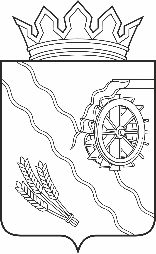 Дума Шегарского районаТомской областиРЕШЕНИЕс. Мельниково        28.11.2023г.                                                                                     № 350 Информация о деятельности органов местного самоуправления Трубачевского сельского поселения по решению вопросов местного значения. Информация об увеличении доходной части бюджета сельских поселений. Основные проблемы сельского поселения, участие в программах и планы развития территорий за 2022 год        Рассмотрев и обсудив представленную информацию «О деятельности органов местного самоуправления Трубачевского сельского поселения по решению вопросов местного значения и информации об увеличении доходной части бюджета сельских поселений. Основные проблемы сельского поселения, участие в программах и планы развития территорий» за 2022 год,ДУМА ШЕГАРСКОГО РАЙОНА РЕШИЛА:          Принять к сведению информацию «О деятельности органов местного самоуправления Трубачевского сельского поселения по решению вопросов местного значения и информации об увеличении доходной части бюджета сельских поселений. Основные проблемы сельского поселения, участие в программах и планы развития территорий» за 2022 год.Председатель Думы Шегарского района                                       Л.И. Нистерюк                                          ОТЧЕТГлавы Трубачевского сельского поселения Шегарского района Томской области о деятельности   муниципального образования «Трубачевское сельское поселение» по решению вопросов местного значенияза 2022 г.Общая информация         Администрация  Трубачевского сельского поселения  осуществляет свои полномочия в соответствии с 131- ФЗ «Об общих принципах организации местного самоуправления в РФ» и на основании Устава Трубаческого сельского поселения.В состав муниципального образования «Трубачевское сельское   поселение» входит 6 населенных пунктов.На территории муниципального образования на 01.01.2023 года зарегистрировано 1016 человек, в сравнении на 01.01.2022 года – 1127 человек (минус 11 человек).Администрацией ведется исполнение отдельных государственных полномочий в части ведения воинского учета в соответствии с требованиями закона РФ «О воинской обязанности и военной службе».Всего на первичном воинском учете состоит 195 человек, из них:- граждан, подлежащих призыву на военную службу – 24,- офицеров запаса – 2, - прапорщиков, сержантов, матросов запаса -169.В связи с объявленной специальной военной операцией с территории  Трубачевского сельского поселения мобилизовано в 2022 году 9 человек.1 человек заключил контракт с Томским военным батальоном «Тоян».Общее число дворов на 01.01.2023 (ЛПХ)- 546. В них содержатся:2 ветеринарных специалиста проводят ветеринарно - санитарные мероприятия, оказывают услуги по лечению болезней и противопаразитные обработки животных.На территории поселения осуществляют розничную торговлю: ИП Токмакова И.И. ИП Брайман Н.В (магазины с. Трубачево), ИП Хуриганова Е.А. (магазин с. Малобрагино)ИП Шахрай И.А.(д. Бушуево - деревоперерабатывающий цех),КФХБереснев В.Н. (с. Малобрагино - разведение КРС), Кандинский В.Л.  (с.Малобрагино - разведение лошадей),КФХ Зинцов В.В., ИП Зинцова Е.Н. (с.Трубачево - растениеводство),Лавренчук В.А., Важенин И.В. (заготовка дров).В с. Трубачево работает кабинет общей врачебной практики, в с. Малобрагино - фельдшерско-акушерский пункт. Так же имеется 2 почтовых отделения связи.Демографическая ситуацияДемографический состав населения зарегистрированных за 2022 год составил:всего трудоспособного населения - 533 человек;пенсионеров – 276 человек;детей школьного возраста – 156 детей;детей дошкольноговозраста – 51 ребенок.На территории сельского поселения работают 2 общеобразовательных школы: в с. Трубачево обучается 45 детей, в с. Малобрагино – 23 ребенка.Количество многодетных семей на 01 января 2023 года – 21.Социально-экономические вопросыВ своей практической деятельности Администрация  Трубачевского сельского поселения  руководствуется  131- ФЗ «Об общих принципах организации местного самоуправления в РФ» и действующим Уставом Трубаческого сельского поселения.Администрацией проводится работа по разработке и принятию нормативно-правовой базы местного самоуправления. В Администрации поселения действует официальный сайт, где размещаются нормативные документы, график работы Администрации, график приема граждан. Регулярно проводится его обновление.В рамках организации межведомственного электронного взаимодействия установлена информационная система, которая позволяет федеральным, региональным и местным органам власти, прочим участникам СМЭВ обмениваться данными, необходимыми для оказания государственных услуг гражданам и организациям, в электронном виде.В штате администрации поселения работают 13 сотрудников.В 2022 году Администрацией Трубачевского сельского поселения приняты – 118 постановлений и 37 распоряжений по основной деятельности, поступило и было рассмотрено 13 обращений граждан, из них 12 письменных, 1 электронное через сайт Администрации. Управляющим делами  за год выдано 292 различных  справок и выписок.Признаны нуждающимися в выделении древесины на корню для собственных нужд 201 человек.Общее число детей сирот, состоящих в списках на обеспечение жилыми помещениями составляет:5человек, а также  2 инвалида, 1 человек на улучшение жилищных условий.Бюджет поселенияРешение вопросов местного значения это в первую очередь формирование, утверждение и исполнение бюджета поселения. Контроль над исполнением данного бюджета проводится в соответствии с Бюджетным кодексом Российской Федерации, Федеральным Законом №131 и Уставом поселения.Решением Совета Трубачевского сельского поселения от 20.12.2021 № 88 «О бюджете муниципального образования  Трубачевское сельское поселение  на 2022 год и плановый период 2023-2024 годов» и последними изменениями к нему от 22.12.2022 г. № 121 бюджет поселения был утвержден:Исполнение доходной части бюджета поселенияОбщий плановый объем доходов бюджета 17 772,4 тыс. руб., в т. ч. налоговые и неналоговые доходы 1 684,4 тыс. рублей, общий  объем  расходов  бюджета в сумме 18 612,4  тыс. рублей, дефицит бюджета в сумме 840,0 тыс. рублей.Доходы бюджета поселения за 2022 год  исполнены в сумме 19 050,0 тыс. рублей (107,2%) в т. ч. налоговые и неналоговые – 2 962,0 тыс. рублей (175,8%), расходы в сумме 17 627,4 тыс. рублей (94,7%).В результате исполнения бюджета поселения  сложился профицит в размере 1 422,6 тыс. рублей.Доходы бюджета Трубачевского сельского поселения за 2022 годАнализ исполнения бюджета Трубачевского сельского поселения по доходам  за 2022 год:Налоговые доходы составили 2 827,3 тыс. рублей при плане 1 587,4тыс. рублей (178,1%), в итого доходы выполнены в полном объеме.1. Налог на доходы физических лиц – в бюджет поселения поступило 1 297,3 тыс. рублей при плане 409,7 тыс. рублей (316,6%). 2. Налог на имущество физ. лиц – поступило 163,3 тыс. рублей при плане 60,5  тыс. рублей (269,9%).3. Единый сельскохозяйственный налог - поступило 4,5 тыс. рублей при плане 2,2 тыс. рублей (204,5%). 	4. Земельный налог - в бюджет поступило 96,4 тыс. рублей при плане 116,0 тыс. рублей. (83,1 %). 5. Доходы от уплаты акцизов - поступило 1 265,8 тыс. рублей при плане 999,0 тыс. рублей (126,7%)Неналоговые доходы  исполнено 134,7 тыс. рублей, при плане 97,0 тыс. рублей (138,9%),в том числе:1. Аренда земли- поступило 30,5 тыс. рублей при плане 30,2 тыс. рублей (100,7%).Плата за наём жилых помещений - поступило 68,2 тыс. рублей при плане 66,7 тыс. рублей (102,2%). 2. Прочие доходы от компенсации затрат бюджетов поселения –  5,6 тыс. рублей при плане 0,0 тыс. рублей.3. Штрафы, неустойки, пени – 30,4 тыс. рублей при плане 0,0 тыс. рублей.Безвозмездные поступления из бюджета муниципального района составили 16 088,0 тыс. рублей или 100% от плановых назначений. Межбюджетные трансферты предоставлялись бюджету поселения в форме:- дотаций на выравнивание бюджетной обеспеченности из районного фонда финансовой поддержки сельских поселений в сумме 3 186,2  тыс. рублей (100%);- субвенции на осуществление полномочий по первичному воинскому учету на территориях, где отсутствуют военные комиссариаты  в сумме 126,8 тыс. рублей (100%).- прочие межбюджетные трансферты общего характера в сумме 12 775,0 тыс. рублей (100%).Существенное перевыполнение плана по собственным доходам образовалось в связи с      - образованием в 2019 году обособленного подразделения в Трубачевском сельском поселении платившим в доход поселения Налог на доходы физических лиц (ООО «Рыжков и К»), при плане 409,7 тыс. рублей поступило 1 297,3 тыс. рублей, что составило 316,6 %; - поступлением оплаты Единого сельскохозяйственного налога при плане 2,2 тыс. рублей поступило 4,5 тыс. рублей, что составило 204,5 %;- поступлением оплаты Налога на имущество при плане 60,5 тыс. рублей поступило 163,3 тыс. рублей, что составило 269,9 %;- поступлением оплаты от компенсации затрат (возврат переплаты за потребленную электроэнергию АО «Томская энергосбытовая компания», в сумме 0,8 тыс. рублей; возмещение расходов за потребленную электрическую и тепловую энергию МКУК «Шегарскаямежпоселенческая централизованная библиотечная система» в сумме 4,8 тыс. рублей);- оплата неустойки в случае просрочки исполнения подрядчиком обязательств, предусмотренных муниципальным контрактом ООО «Дорожные технологии и материалы», в сумме 30,4 тыс. рублей.Расходы бюджета  Трубачевского сельского поселения за 2022 год:Следует отметить недостаточное исполнение бюджета по ряду расходов:0111 «Резервные фонды» – отсутствие в 2022 году непредвиденных ситуаций.0309 «Защита населения и территории от чрезвычайных ситуаций природного и техногенного характера, гражданская оборона» - отсутствие в 2022 году чрезвычайных ситуаций. Денежные средства потрачены только на покупку ГСМ для заправки пожарного автомобиля в сумме 6,6 тыс. рублей. Исполнение – 22%. 0501 «Жилищное хозяйство» - на 2022 год немного больше были запланированы расходы по взносам на капитальный ремонт многоквартирных домов в сумме 40,0 тыс. рублей. Оплата взносов составила 28,9 тыс. рублей. Исполнение – 72,3%.0502 «Коммунальное хозяйство» - не в полном объеме были израсходованы запланированные денежные средства на оплату обслуживания и ремонта водоочистительного комплекса «Гейзер-ТМ-1,5». При плане 65,0 тыс. рублей ремонт составил 6,2 тыс. рублей. Исполнение – 9,5%.0503 «Благоустройство» - не в полном объеме были израсходованы запланированные денежные средства на оплату за потребленную электроэнергию уличного освещения, покупку дизельного топлива, приобретение строительных и хозяйственных материалов, запасных частей для трактора. При плане 1 070,0 тыс. рублей расход составил 789,1 тыс. рублей. Исполнение – 73,7%.ЧТО СДЕЛАНО В 2022 ГОДУБлагоустройствоВ целях благоустройства сёл поселения, в весенне-осенний период  проведена работа по сбору  вывозу мусора с улиц, веток. В летний период проведены работы по скашиванию травы на территориях общего пользования.  Ежегодно проводится очистка территории сельских кладбищ. Проведены следующие работы в населенных пунктах Трубачевского сельского поселения: уничтожение конопли на сумму 50.0 тыс. рублей; собственными силами были созданы минерализованные полосы вокруг населенных пунктов подверженных лесными и ландшафтными пожарами.		На территории сельского поселения расположены 3 памятника воинам, погибшим в годы Великой Отечественной Войны. Ежегодно к 9 мая проводится текущий ремонт памятников.Водопроводные сетиНа территории поселения функционируют 3 водонапорных башни. Общая протяжённость водопроводных сетей составляет 9,498 км с  водопроводными колодцами и уличными водоразборными колонками.Вопросы уличного освещенияПроводилась ревизия уличного освещения с заменой, ремонтом и новой установкой светодиодных ламп и  светодиодных светильников.Вопросы ремонта и содержания дорогОбщая протяженность автомобильных дорог общего пользования местного значения в Трубачевском сельском поселении составляет – 19,157 км. Все дороги оформлены в муниципальную собственность.		В 2022 году произведен капитальный ремонт автомобильной дороги общего пользования местного значения по адресу: Томская область, Шегарский район, с. Трубачево, ул.Центральная от трассы Мельниково-Бушуево до ул.Рабочей (0,7685 км) на сумму 8 171,7 тыс. рублей. 	      В рамках летнего содержания дорог были  проведены работы  по скашиванию обочин, грейдированию дорог, в зимний период  осуществлялись работы по очистки обочин и дорог от снега, удаление снежного вала. Всего работы выполнены на сумму 1 078,8 тыс. рублей.Вопросы  ЖКХ		План мероприятий по подготовке объектов социальной сферы и ЖКХ к отопительному сезону выполнен. Начало отопительного сезона на территории муниципального образования было своевременным.Культурный досуг и спорт		На территории сельского поселения   расположены 2   дома   культуры и 2 библиотеки в с. Трубачево, с. Малобрагино. Специалисты культурно - досуговой деятельности проводят различные мероприятия, традиционные праздники с массовым пребыванием людей: «Проводы русской зимы», «День села», и т.д., а так же принимают активное участие в районных и областных конкурсах.		Библиотекари активно работают с читателями, проводят тематические мероприятия, приуроченные к памятным дням писателей и поэтов, различные праздники, викторины. 		В здании дома культуры работает спортивный зал. Инструктор по спорту проводит спортивно-массовые мероприятий. Так же принимают участие в районных соревнованиях.		В августе 2022 года в с. Трубачево установлена малобюджетная спортивная площадка для подготовки к выполнению и выполнения нормативов испытаний (тестов) ВФСК «Готов к труду и обороне» (ГТО).         Основные проблемы Трубачевского сельского поселения и планы развития территорий на 2023 годРемонт и отсыпка ГПС дорог населённых пунктов поселения.	2. Ремонт уличного освещения в населённых пунктах поселения.	3. Частичное отсутствие сотовой связи и Интернета в д. Бушуево.	4. Обеспечение кабинета общей врачебной практики и ФАПа    необходимыми лекарственными препаратами.	5. Ремонт водопроводных сетей поселения.	6. Ремонт пожарного гадранта и водоема в с. Малобрагино (школа).	7. Оформление муниципального имущества и земельных участков.                                                             Заключение         Работа Трубачевского сельского поселения по решению вопросов местного значения осуществляется в постоянном взаимодействии с Администрацией Шегарского района, депутатами Совета поселения, жителями поселения, руководителями организаций, учреждений, расположенных на территории сельского поселения, индивидуальными предпринимателями. Предприниматели поселения оказывают спонсорскую помощь при проведении различных мероприятий, праздников.         Все мы понимаем, что есть вопросы, которые можно решить сегодня и сейчас, а есть вопросы, которые требуют долговременной перспективы, но работа Администрации и всех тех, кто работает в  поселении, будет направлена на решение одной задачи — сделать сельское поселение лучше.          В заключение хотелось бы пожелать всем дальнейшей совместной плодотворной работы и достижения успехов в нашем общем деле.№ п/пНаименование населенных пунктов, входящих в состав сельского поселенияЧисленность населения населенного пункта, чел.Расстояние от населенного пункта до центра поселенияРасстояние от населенного пункта до районного центра1.с. Трубачево5650152.с. Малобрагино32923383.Д. Бушуево6530454.д. Новониколаевка1415305.д. Новоуспенка435106.д. Большое Брагино02843ИТОГОИТОГО1016Сельское поселениеЧисло дворовКРСКоровыСвиньиОвцы / козыЛошадиПтицыПчёлосемьиТрубачевское5401125343180/8615210250Наименование   Утверждено (тыс. руб.)Исполнено (тыс. руб.)% исполненияНалоговые доходы1 587,42 827,3178,1%Неналоговые доходы97,0134,7138,9%Безвозмездные поступления из других бюджетов16 088,016 088,0100%Итого17 772,419 050,0107,2%КФСРНаименование КФСР   План тыс. руб.Исполненотыс. руб.% исполнения0102Функционирование высшего должностного лица субъекта Российской Федерации и муниципального образования632,2602,095,2%0104Функционирование Правительства Российской Федерации, высших исполнительных органов государственной власти субъектов Российской Федерации, местных администраций4 576,64 217,892,2%0107Обеспечение проведения выборов и референдумов190,0190,0100%0111Резервные фонды20,00,00%0113Другие общегосударственные вопросы1 268,31 076,784,9%0203Мобилизационная и вневойсковая подготовка126,8126,8100%0309Гражданская оборона30,06,622%0409Дорожное хозяйство (дорожные фонды)9 257,69 247,499,9%0412Другие вопросы в области национальной экономики15,015,0100%0501Жилищное хозяйство40,028,972,3%0502Коммунальное хозяйство65,06,29,5%0503Благоустройство1 070,0789,173,7%1102Массовый спорт485,0485,0100%1403Прочие межбюджетные трансферты общего характера835,9835,9100% Итого расходов18 612,417 627,494,7%